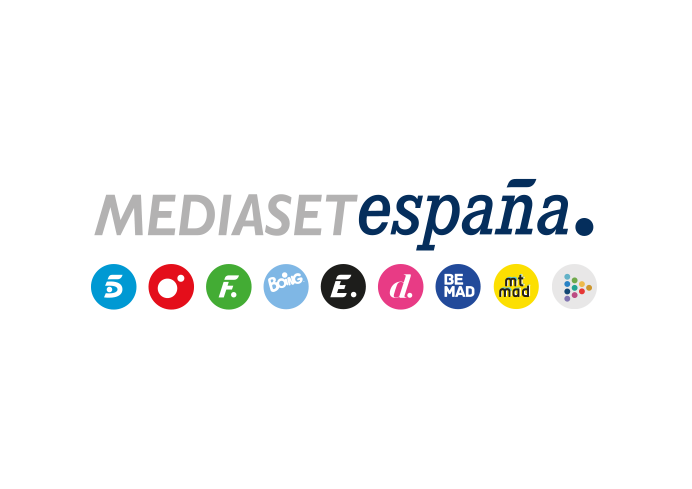 Madrid, 28 de abril de 2023Mediaset España retoma la producción de ‘Fuera de cobertura’, que regresará a Cuatro con Alejandra Andrade en una nueva temporada La periodista, galardonada con un Premio Ondas por su labor al frente de este programa, regresa a la cadena con nuevos reportajes de investigación sobre cuestiones de máxima actualidad.Periodismo de investigación con mayúsculas; reporterismo de calle en su más pura esencia; asuntos nacionales e internacionales de máxima actualidad y denuncia de realidades a menudo ocultas. Las cámaras de ‘Fuera de cobertura’ volverán a encenderse para entrar de nuevo en lugares de difícil acceso a los que otros no pueden acceder, en la nueva temporada del programa que Mediaset España comenzará a producir para Cuatro en fechas próximas, con Alejandra Andrade.Distinguida con un Premio Ondas en 2019 por su trabajo en este programa, “por ejercer el periodismo y contar las historias desde el ojo del huracán, escuchando y observando a pocos centímetros a los propios protagonistas”, la periodista madrileña regresa a la cadena con una nueva tanda de reportajes de investigación en los que aportará su inconfundible estilo y su dilatada experiencia en este género, adquirida en las tres temporadas previas de ‘Fuera de cobertura’ y en programas como ‘Callejeros’, ‘Callejeros Viajeros’, ‘Encarcelados’ y ‘En tierra hostil’.Realizado en colaboración con Producciones Imposibles y Onza, ‘Fuera de cobertura’ ha introducido sus cámaras en lugares tan inaccesibles como la cárcel de Guantánamo, la central nuclear de Fukushima, guaridas de narcotraficantes y peligrosas cárceles, ofreciendo imágenes, consiguiendo testimonios y destapando realidades silenciadas.